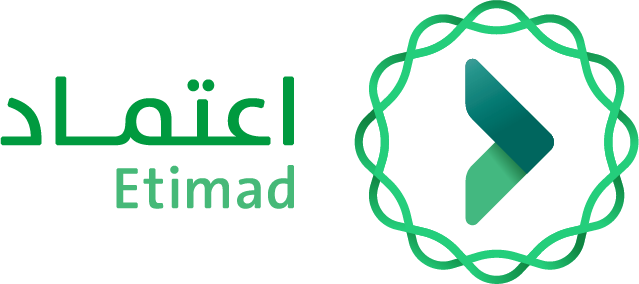 نموذج طلب صلاحية مدير النظامبيانات الموظف:صاحب الصلاحية هو المسؤول الأول بالجهة مثل (الوزير – الرئيس – مدير جامعة – المحافظ ...)، ولن يقبل أي نموذج دون توقيع المسؤول الأول.مدير نظام واحد فقط لكل جهة حكومية.يتعهد المستخدم للنظام بالمحافظة على سرية الوثائق والمعلومات.عمليات التعديل والالغاء تعني قدرة المستفيد على القيام بتعديل او إلغاء أي عمليات سابقة. لذا يفضل اقتصار ذلك على أشخاص محددين.الموظف مسؤول عن استخدام الصلاحيات المصرح له بها وبهذا يتحمل جميع ما يترتب من نتائج سوء الاستخدام.يجب على الموظف إخطار الجهات المسؤولة عن النظام في حال تركه للعمل.بعد تعبئة النموذج وختمه يجب إرساله الى ecare@etimad.sa ولمتابعة الطلب يرجى التواصل مع مركز الخدمة الشامل (اعتمد) على الرقم الموحد .19990تم الاطلاع على التعليمات اعلاه وعلى ذلك جرى التوقيع.اسم الموظف:  التوقيع: ................................................ التاريخ:  هـصاحب الصلاحية:  التوقيع: .................................. التاريخ:  هـالختم: ...........................................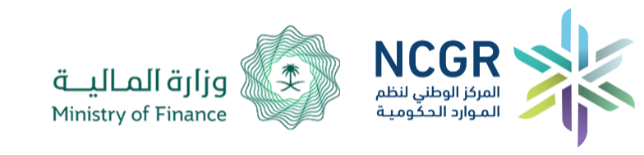 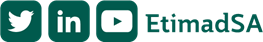 اسم الموظف الرباعيرقم الهوية الوطنيةتاريخ الميلادالبريد الإلكتروني الرسمياسم الجهة الحكوميةاسم الإدارةالمسمى الوظيفيرقم الجوالرقم التنظيم الاداري